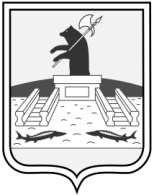 Администрация городского округа город РыбинскЯрославской областиПОСТАНОВЛЕНИЕот_________________                                                                                 №_________ Об утверждении муниципальной программы «Развитие системы отдыха,оздоровления и занятости детей и молодежив городском округе город РыбинскЯрославской области»  	В соответствии с Бюджетным кодексом Российской Федерации, Федеральным законом от 06.10.2003 № 131-ФЗ «Об общих принципах организации местного самоуправления в Российской Федерации», постановлением Администрации городского округа город Рыбинск Ярославской области от 08.06.2020 № 1306         «О муниципальных программах», руководствуясь Уставом городского округа город Рыбинск Ярославской области, ПОСТАНОВЛЯЮ:1. Утвердить муниципальную программу «Развитие системы отдыха, оздоровления и занятости детей и молодежи в городском округе город Рыбинск Ярославской области» согласно приложению.2. Настоящее постановление вступает в силу с 01.01.2024 и применяется  при составлении и рассмотрении бюджета на 2024 год и плановый период 2025 и 2026 годов и последующие периоды бюджетного планирования.3. Опубликовать настоящее постановление в средствах массовой информации и  разместить на официальном сайте Администрации городского округа город Рыбинск Ярославской области.4. Контроль за исполнением настоящего постановления возложить на заместителя Главы Администрации по социальной политике.Глава городского округа город Рыбинск					                                                    Д.С. Рудаков